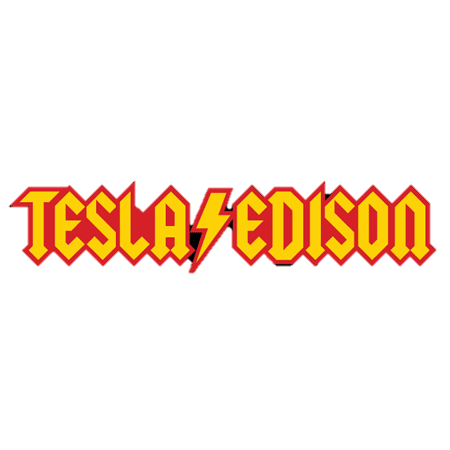 Use the following databases to learn more: Biography in Context, Science in Context, Science Flix, and World Book Student War of the Currents!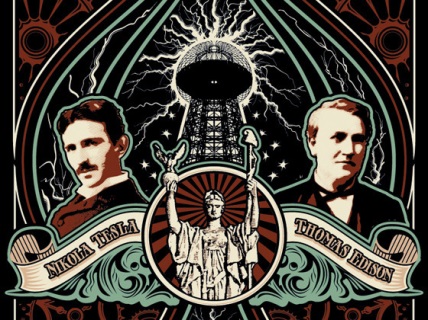 AC CurrentDC CurrentTeslaEdisonBornDiedNicknameEducationNumber of PatentsMost Important InventionsControversies QuoteHow does it work?BenefitsDownsidesHow does it work?Benefits Downsides